AASC Fall General MeetingDate:		Thursday, October 20, 2016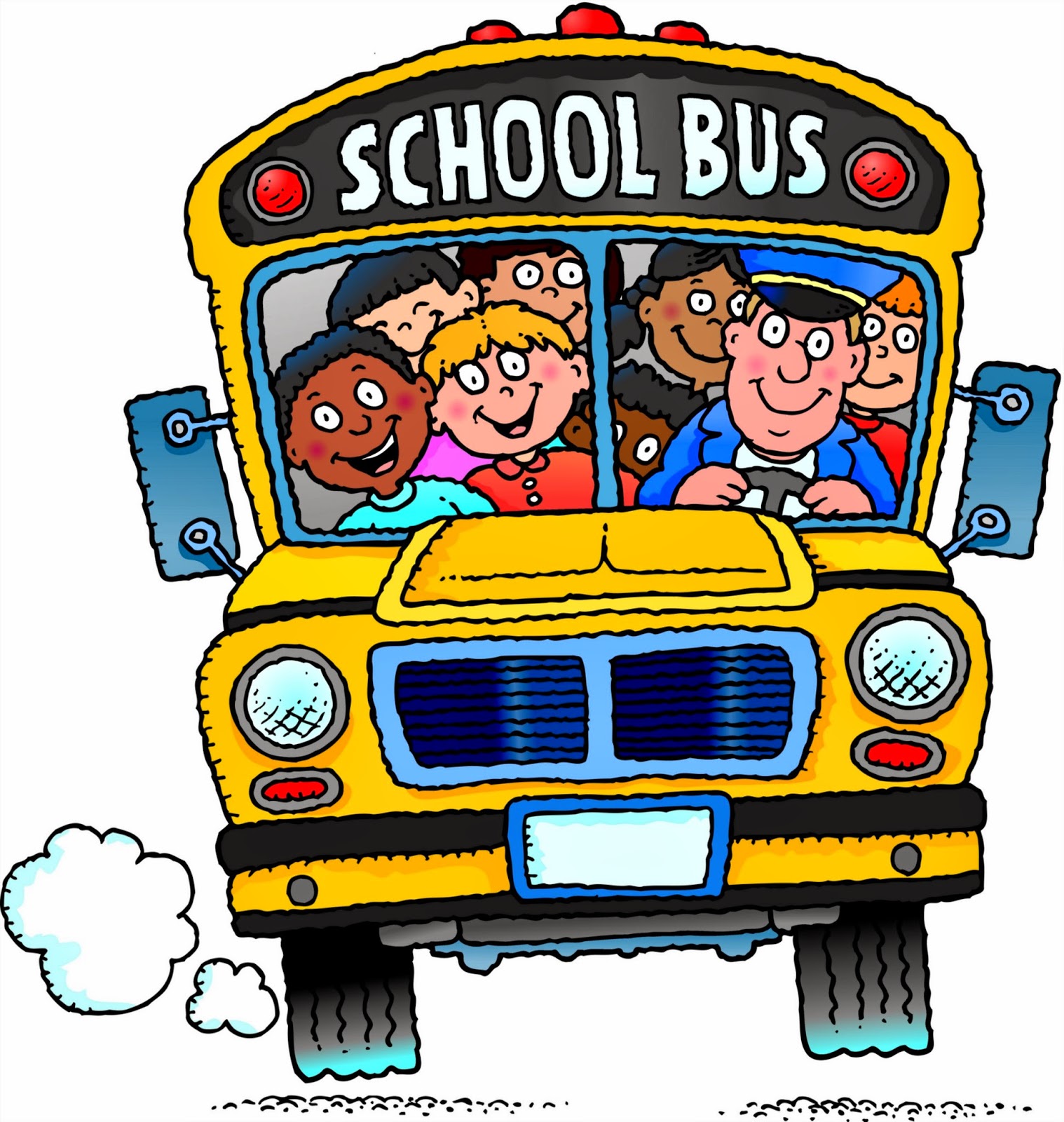 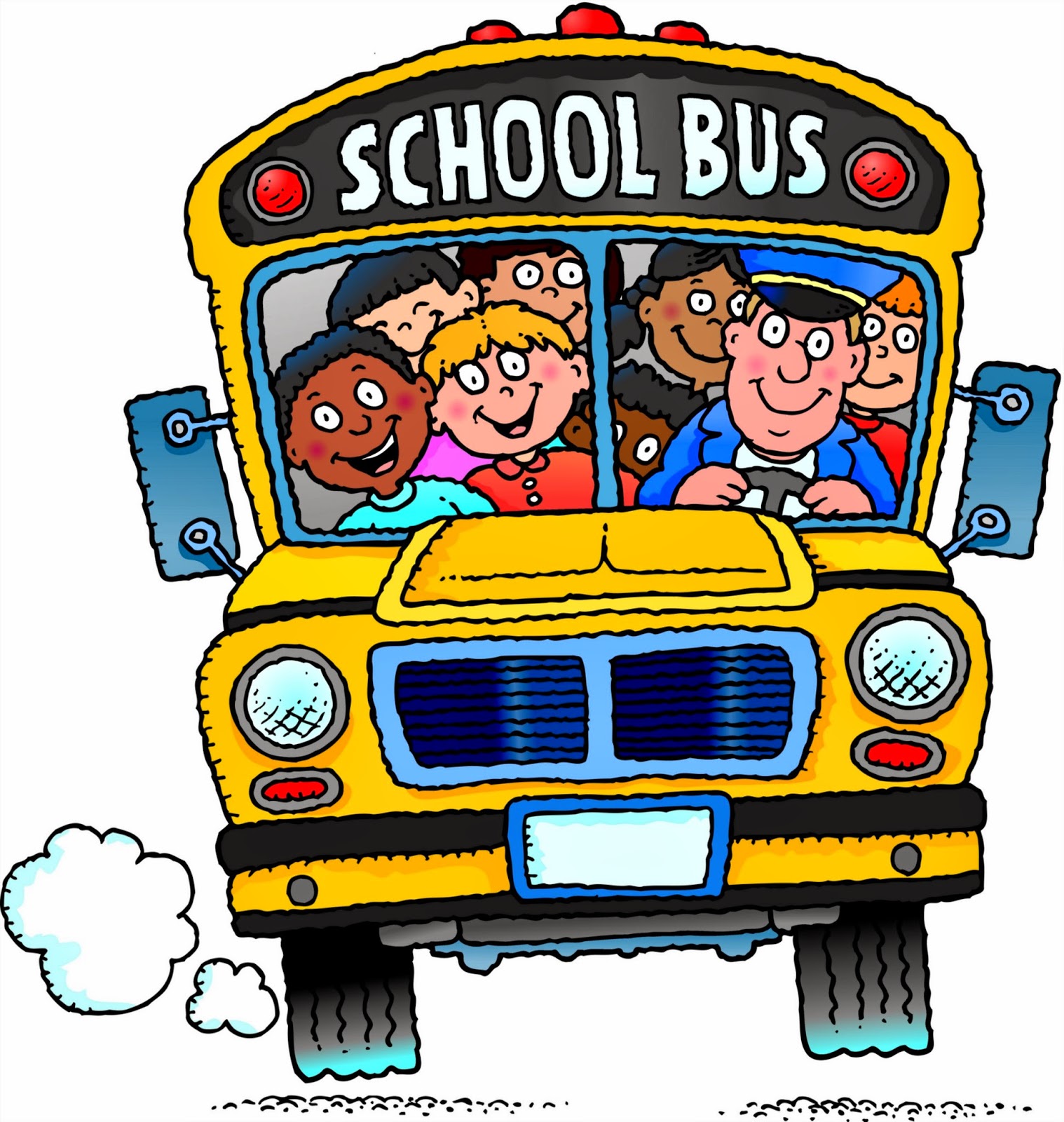 Time:		9:30 a.m. to 2:00 p.m.Place:		Littleton Gym		Blossom Athletic Complex		12002 Jones Maltsberger		San Antonio, TX 78216Cost:		$15.00 per personThe Alamo Association of Student Councils invites you to attend the 2016 Fall General Meeting.  Students will have the opportunity to meet this year’s District XV officers and get an overview of the events we have scheduled for the year.  In addition, students will be able to attend a variety of workshops where they can gain valuable information to assist their home council.  Students will also hear from motivational speaker, J. J. Colburn at this event.  Advisors will have a meeting to discuss in more detail District XV events and receive information about the district.  You will also go away with a packet of information from each session that you can use back on your campus.  AASC will conduct a canned food drive to benefit the San Antonio Food Bank.  We ask that each participant bring 2 canned food items to the Fall General Meeting.This will be your opportunity to receive this year’s AASC t-shirt.  All schools who meet the Thursday, October 6 deadline will receive a t-shirt for each participant at no additional expense.  If you do not meet the October 6 deadline, you will not receive a free t-shirt, but there will be a few additional t-shirts for sale at a cost of $5.00.  The $15.00 fee per person includes all workshop materials, t-shirt, and lunch.If your campus is interested in conducting a workshop session during the Fall General Meeting, please contact Marti Blose at Floresville High School, by October 13, 2016 with the workshop you are willing to present.  (mblose@fisd.us)C. C. Winn High School is conducting a media presentation for the Fall General Meeting.  Please send any home council pictures to (dolivares@eaglepassisd.net) with the subject line reading (school name) Student Council Pictures.  Please submit pictures by October 13, 2016.Registration Deadline is Thursday, October 6, 2016AASC Fall General MeetingSchool 								Advisor 						email 							Number of Advisors attending = 		 x $15.00 = 				Number of Student attending = 		 x $15.00 = 				AASC District Officer and 1 Advisor attending = 				Number of 2016 – 2017 AASC t-shirts = 										Total Due AASC = 				Please give the number of each t-shirt size you need based on what you registered above.Small 				Medium 			Large 		X-Large 			2XL 				3XL 			Please indicate if you need a vegetarian option for lunch.  If yes, how many?Please complete this registration form and return it to Brenda Hoffer by the October 6 deadline.  Payment is due on or before the date of the event.You will receive confirmation of your attendance once your registration is received.You will be responsible for paying for the number of people registered unless changes are made prior to the October 6 deadline.  TASC (tasconline.org) dress code will be followed at this event.Return to:		Brenda Hoffer			Fax # 210 – 695 – 4804			O'Connor High School		brenda.hoffer@nisd.net			12221 Leslie Road			Helotes, TX 78023